Живописцу требуется холст,Скульптору-необходимо пространство,Для оригами нужен только лист бумаги.Чем больше мастерства в детской руке, тем умнее ребенок».                                                                                                            В.А СухомлинскийВ детском саду с детьми подготовительной группы организован кружок по оригами «Волшебная бумага»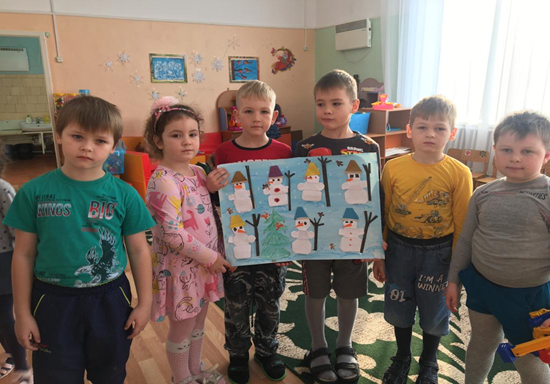      Техника оригами – это очень интересный и важный для детей творческий процесс. Не перечислить всех достоинств оригами в развитии ребенка. Доступность бумаги как материала, простота ее обработки,привлекаютдетей. Они овладевают различными приемами и способами действий с бумагой, такими как сгибание, многократное складывание, надрезание, склеивание. Занятия оригами прекрасно развивают мелкую моторику рук, совершенствуют и координируют движения пальцев и кистей рук. Вместе с руками у ребенка тренируются память и логическое мышление.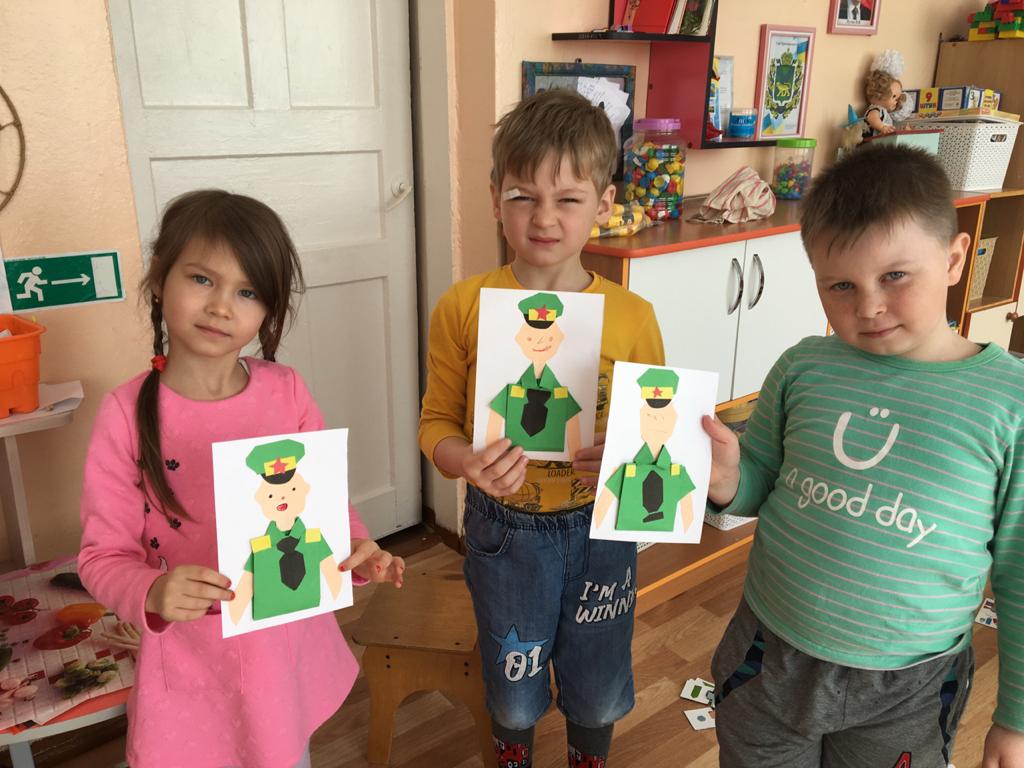       Изготовление поделок в технике «Оригами» знакомит с основными геометрическими понятиями: квадрат, треугольник, угол, диагональ, сторона, вершина; развивает пространственное воображение, умение следовать устным инструкциям; активизирует воображение детей и фантазию.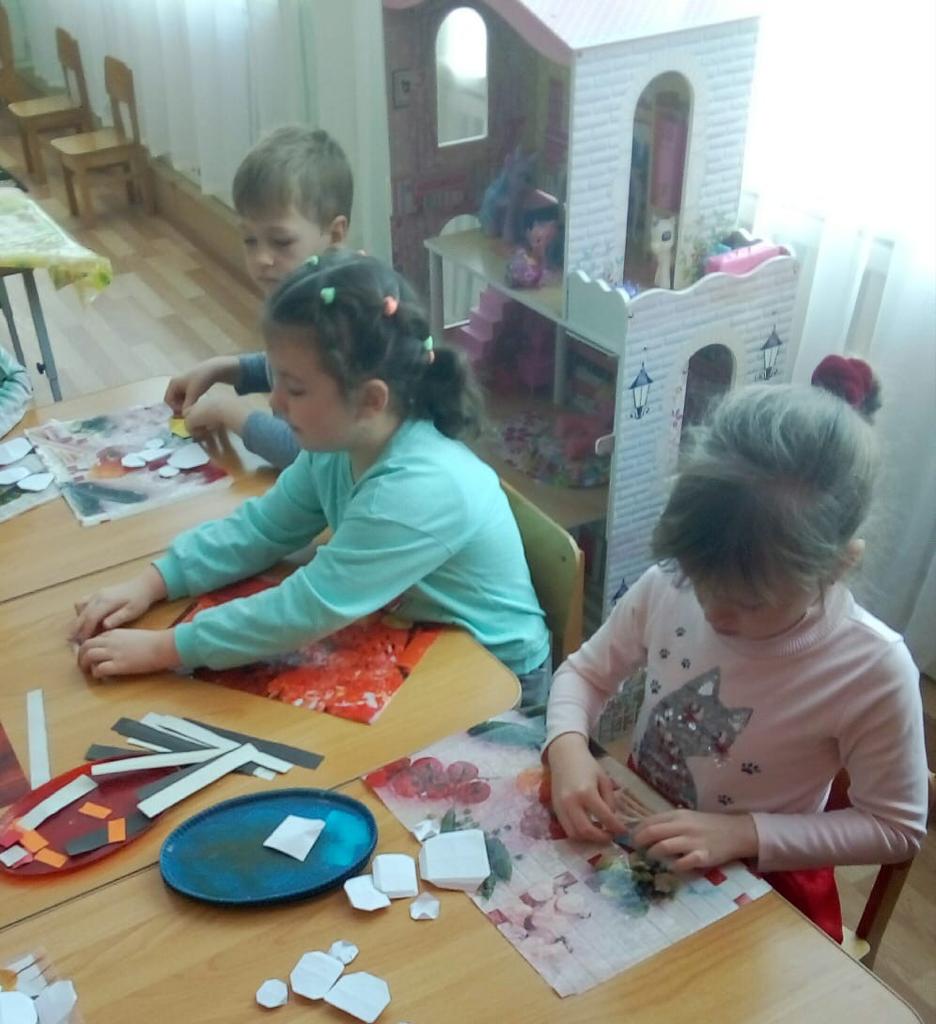         Оригами для дошкольников является увлекательной игрой, с помощью которой можно создавать простые и забавные игрушки своими руками. Работы детей принимают участие в районных конкурсах, украшают группу, раздевалку, служат подарком для родителей.Занимаясь оригами, дети весело и увлекательно проводят свой досуг с пользой.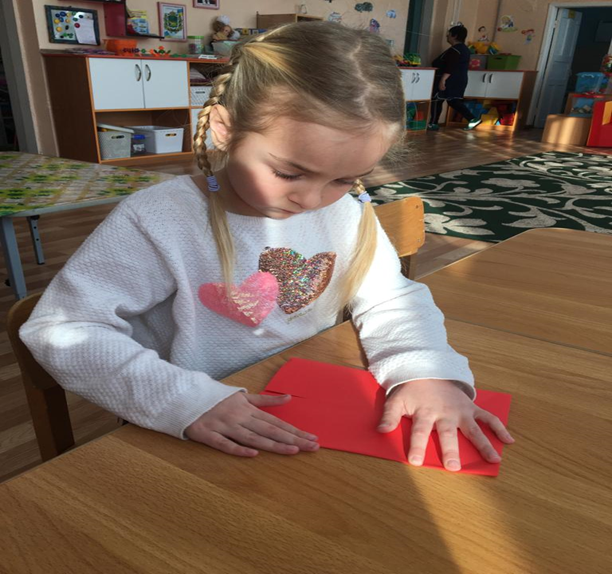 